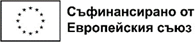 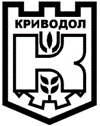 Проект „Грижа в дома - община Криводол“На 18.03.2024г. между МИНИСТЕРСТВО НА ТРУДА И СОЦИАЛНАТА ПОЛИТИКА, представлявано от Цветан Спасов, в качеството на ръководител на управляващ орган по Програма „Развитие на човешките ресурси“2021-2027иОБЩИНА КРИВОДОАЛ  представлявана от Христо Доков, в качеството на-Кмет община Криводол и „Конкретен бенефициент“ по процедура  за директно предоставяне на безвъзмездна финансова помощ по BG05SFPR002-2.001 „ГРИЖА В ДОМА“ Програма “Развитие на човешките ресурси” 2021-2027, бе подписано Допълнително споразумение към Административен договор за безвъзмездна финансова помощ BG05SFPR002-2.001-0013-С01.Бюджетът на проекта се увеличава със 206 050,88 лв. и и общата му стойност става 606 810,38 лв. които 100 % са безвъзмездна финансова помощ. Срокът за изпълнение на проекта е 20 месеца.За изминалите 12 месеца 111 възрастни хора в невъзможност за самообслужване и хора с увреждания получаваха почасови мобилни интегрирани здравно социални грижи в домашната им среда. По проекта се предоставя информация относно превенция и профилактика на здравето и социално значими заболявания, почасови социални услуги за организиране на ежедневието и домакинска помощ, доставка на храни и продукти от първа необходимост, помощ за заплащане на битови сметки, заявяване и получаване на неотложни административни и битови услуги, подкрепа за поддържане на социални контакти.Почасовите мобилни здравно-социални услуги в домашна среда се предоставят от назначените по проекта 1 медицинска сестра и 19 домашни помощници.Община Криводол съобщава, че мобилно интегрираните здравно социални услуги ще се предоставят без прекъсване след 30.04.2024г. до 31.10.2024г. без прекъсване